ё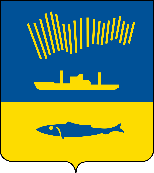 АДМИНИСТРАЦИЯ ГОРОДА МУРМАНСКАП О С Т А Н О В Л Е Н И Е                                                                                                                        №  Об утверждении порядка взаимодействия между структурными подразделениями администрации города Мурманска, подведомственными им учреждениями, при организации наблюдения за техническим состоянием многоквартирных домов, признанных в установленном порядке аварийными и подлежащими сносу, в которых проживают граждане, расположенных на территории муниципального образования город МурманскВ соответствии с Жилищным кодексом Российской Федерации, Федеральным законом от 06.10.2003 № 131-ФЗ «Об общих принципах организации местного самоуправления в Российской Федерации», постановлением Правительства Российской Федерации от 28.01.2006 № 47                  «Об утверждении Положения о признании помещения жилым помещением, жилого помещения непригодным для проживания, многоквартирного дома аварийным и подлежащим сносу или реконструкции, садового дома жилым  домом и жилого дома садовым домом», руководствуясь Уставом муниципального образования городской округ город-герой Мурманск,                                        п о с т а н о в л я ю: 1. Утвердить порядок взаимодействия между структурными подразделениями администрации города Мурманска, подведомственными им учреждениями, при организации наблюдения за техническим состоянием, признанных в установленном порядке аварийными и подлежащими сносу, в которых проживают граждане, расположенных на территории муниципального образования город Мурманск», согласно приложению к настоящему постановлению.2. Отделу информационно-технического обеспечения и защиты информации администрации города Мурманска (Кузьмин А.Н.) разместить настоящее постановление с приложением на официальном сайте администрации города Мурманска в сети Интернет.3. Редакции газеты «Вечерний Мурманск» (Хабаров В.А.) опубликовать настоящее постановление с приложением.4. Настоящее постановление вступает в силу со дня подписания.5. Контроль за выполнением настоящего постановления оставляю за собой.Глава администрации города Мурманска                                                                         Ю.В. Сердечкин